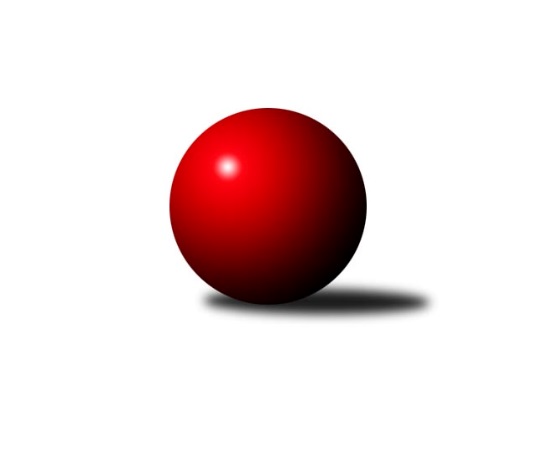 Č.2Ročník 2013/2014	21.9.2013Nejlepšího výkonu v tomto kole: 3522 dosáhlo družstvo: KK Moravská Slávia Brno ˝A˝1. KLM 2013/2014Výsledky 2. kolaSouhrnný přehled výsledků:KK Moravská Slávia Brno ˝A˝	- SKK  Náchod	7:1	3522:3364	17.0:7.0	21.9.TJ Jiskra Kovářská	- KK Slavoj Praha	1:7	3192:3461	6.0:18.0	21.9.TJ Spartak Přerov˝A˝	- TJ Centropen Dačice	5:3	3484:3370	13.0:11.0	21.9.TJ Sokol Kolín 	- SKK Rokycany	5.5:2.5	3346:3313	10.0:14.0	21.9.TJ Třebíč	- TJ Sokol KARE Luhačovice˝A˝	6:2	3469:3396	13.0:11.0	21.9.TJ Sokol Husovice	- TJ Valašské Meziříčí	7:1	3456:3280	18.0:6.0	21.9.Tabulka družstev:	1.	KK Slavoj Praha	2	2	0	0	14.0 : 2.0 	34.0 : 14.0 	 3410	4	2.	TJ Sokol Husovice	2	2	0	0	13.0 : 3.0 	32.0 : 16.0 	 3455	4	3.	KK Moravská Slávia Brno ˝A˝	2	1	0	1	9.0 : 7.0 	27.0 : 21.0 	 3416	2	4.	TJ Třebíč	2	1	0	1	9.0 : 7.0 	22.0 : 26.0 	 3343	2	5.	TJ Sokol Kolín	2	1	0	1	8.5 : 7.5 	22.5 : 25.5 	 3365	2	6.	TJ Centropen Dačice	2	1	0	1	8.0 : 8.0 	26.0 : 22.0 	 3358	2	7.	TJ Sokol KARE Luhačovice˝A˝	2	1	0	1	7.0 : 9.0 	22.5 : 25.5 	 3414	2	8.	TJ Spartak Přerov˝A˝	2	1	0	1	6.0 : 10.0 	21.0 : 27.0 	 3342	2	9.	TJ Valašské Meziříčí	2	1	0	1	6.0 : 10.0 	19.0 : 29.0 	 3354	2	10.	SKK Rokycany	2	0	1	1	6.5 : 9.5 	27.0 : 21.0 	 3458	1	11.	SKK  Náchod	2	0	1	1	5.0 : 11.0 	18.0 : 30.0 	 3484	1	12.	TJ Jiskra Kovářská	2	0	0	2	4.0 : 12.0 	17.0 : 31.0 	 3283	0Podrobné výsledky kola:	 KK Moravská Slávia Brno ˝A˝	3522	7:1	3364	SKK  Náchod	Zdeněk Vránek	141 	 147 	 133 	148	569 	 3:1 	 547 	 140	136 	 134	137	Daniel Neumann	Pavel Palian	149 	 150 	 146 	162	607 	 2:2 	 580 	 126	138 	 153	163	Ladislav Beránek	Michal Kellner *1	137 	 109 	 123 	146	515 	 1:3 	 580 	 130	141 	 145	164	Martin Kovář	Petr Mika	142 	 172 	 155 	154	623 	 3:1 	 582 	 165	136 	 148	133	Roman Straka	Milan Klika	149 	 145 	 135 	145	574 	 4:0 	 521 	 122	139 	 130	130	Jiří Hetych ml.	Miroslav Milan	159 	 153 	 164 	158	634 	 4:0 	 554 	 128	152 	 138	136	Petr Holýrozhodčí: střídání: *1 od 61. hodu Pavel AntošNejlepší výkon utkání: 634 - Miroslav Milan	 TJ Jiskra Kovářská	3192	1:7	3461	KK Slavoj Praha	Martin Pejčoch	134 	 133 	 126 	151	544 	 0:4 	 594 	 148	159 	 128	159	Zdeněk Gartus	Lukáš Doubrava	145 	 157 	 149 	139	590 	 2:2 	 599 	 171	153 	 132	143	Petr Pavlík	Vlastimil Zeman ml. ml.	137 	 135 	 137 	152	561 	 1:3 	 574 	 143	140 	 146	145	Jiří Bartoníček	David Junek	147 	 130 	 129 	124	530 	 2:2 	 527 	 142	140 	 117	128	Evžen Valtr	Jaroslav Tejml *1	144 	 119 	 128 	110	501 	 1:3 	 556 	 127	142 	 156	131	Anton Stašák	Vlastimil Zeman st. *2	111 	 109 	 115 	131	466 	 0:4 	 611 	 150	161 	 154	146	Stanislav Březinarozhodčí: střídání: *1 od 61. hodu Milan Hrouda, *2 od 31. hodu Petr DvořákNejlepší výkon utkání: 611 - Stanislav Březina	 TJ Spartak Přerov˝A˝	3484	5:3	3370	TJ Centropen Dačice	Roman Goldemund	154 	 146 	 145 	138	583 	 1:3 	 576 	 130	151 	 148	147	Petr Žahourek	Jiří Hendrych	135 	 149 	 138 	152	574 	 2:2 	 552 	 136	131 	 147	138	Jiří Malínek	Ondřej Topič	134 	 138 	 159 	159	590 	 4:0 	 501 	 121	114 	 143	123	Mojmír Holec	Petr Pavelka ml	132 	 121 	 141 	157	551 	 1:3 	 598 	 136	161 	 137	164	Milan Blecha	Jakub Pleban	145 	 134 	 137 	143	559 	 2:2 	 574 	 142	138 	 158	136	Milan Kabelka	Václav Mazur	134 	 147 	 190 	156	627 	 3:1 	 569 	 139	137 	 138	155	Karel Novák *1rozhodčí: střídání: *1 od 61. hodu Václav ZajícNejlepší výkon utkání: 627 - Václav Mazur	 TJ Sokol Kolín 	3346	5.5:2.5	3313	SKK Rokycany	Jiří Němec	133 	 140 	 147 	135	555 	 2:2 	 542 	 137	115 	 131	159	Pavel Honsa	Filip Dejda	155 	 133 	 154 	128	570 	 2:2 	 548 	 146	135 	 138	129	Ladislav Urban	Martin Švorba	139 	 136 	 130 	146	551 	 2:2 	 536 	 142	124 	 139	131	Zdeněk Enžl	Jaroslav Šatník	142 	 143 	 127 	130	542 	 2:2 	 542 	 139	126 	 129	148	Michal Pytlík	Jan Pelák	131 	 147 	 157 	145	580 	 1:3 	 576 	 138	129 	 160	149	Vojtěch Špelina	Roman Weiss	142 	 139 	 143 	124	548 	 1:3 	 569 	 135	159 	 144	131	Jan Endrštrozhodčí: Nejlepší výkon utkání: 580 - Jan Pelák	 TJ Třebíč	3469	6:2	3396	TJ Sokol KARE Luhačovice˝A˝	Petr Března	149 	 155 	 150 	149	603 	 4:0 	 563 	 143	140 	 145	135	Michal Markus	Robert Pevný	160 	 147 	 180 	161	648 	 4:0 	 545 	 143	115 	 161	126	Jiří Kudláček	Petr Dobeš ml.	140 	 148 	 159 	140	587 	 1:3 	 601 	 158	152 	 148	143	Jiří Mrlík	Karel Uhlíř *1	116 	 125 	 125 	123	489 	 0:4 	 588 	 139	160 	 137	152	Rostislav Gorecký	Václav Rypel	140 	 140 	 128 	137	545 	 2:2 	 527 	 114	154 	 120	139	Jiří Staněk	Kamil Nestrojil	152 	 142 	 155 	148	597 	 2:2 	 572 	 134	156 	 127	155	Radek Poláchrozhodčí: střídání: *1 od 61. hodu Aleš ZemanNejlepší výkon utkání: 648 - Robert Pevný	 TJ Sokol Husovice	3456	7:1	3280	TJ Valašské Meziříčí	Zdeněk Vymazal	140 	 143 	 156 	147	586 	 4:0 	 520 	 117	121 	 138	144	Dalibor Jandík *1	Libor Škoula	131 	 131 	 132 	136	530 	 2:2 	 547 	 145	147 	 125	130	Radim Metelka	Dušan Ryba	138 	 147 	 149 	153	587 	 3:1 	 559 	 149	139 	 135	136	Dalibor Tuček	Michal Šimek	131 	 131 	 159 	134	555 	 3:1 	 515 	 125	148 	 121	121	Vladimír Výrek	Jiří Axman ml. ml.	153 	 140 	 166 	156	615 	 3:1 	 572 	 158	134 	 127	153	Tomáš Cabák	Jiří Radil	142 	 152 	 151 	138	583 	 3:1 	 567 	 137	143 	 138	149	Vlastimil Bělíčekrozhodčí: střídání: *1 od 64. hodu David VolekNejlepší výkon utkání: 615 - Jiří Axman ml. ml.Pořadí jednotlivců:	jméno hráče	družstvo	celkem	plné	dorážka	chyby	poměr kuž.	Maximum	1.	Zdeněk Vymazal 	TJ Sokol Husovice	616.00	399.5	216.5	1.0	1/1	(646)	2.	Martin Kovář 	SKK  Náchod	597.00	374.0	223.0	2.0	2/2	(614)	3.	Robert Pevný 	TJ Třebíč	596.50	390.5	206.0	1.5	2/2	(648)	4.	Daniel Neumann 	SKK  Náchod	596.00	386.5	209.5	1.5	2/2	(645)	5.	Zdeněk Gartus 	KK Slavoj Praha	590.50	389.5	201.0	1.0	2/2	(594)	6.	Jiří Axman ml.  ml.	TJ Sokol Husovice	590.00	370.5	219.5	0.5	1/1	(615)	7.	Pavel Honsa 	SKK Rokycany	588.00	377.0	211.0	1.5	2/2	(634)	8.	Jiří Mrlík 	TJ Sokol KARE Luhačovice˝A˝	588.00	389.5	198.5	2.5	2/2	(601)	9.	Michal Markus 	TJ Sokol KARE Luhačovice˝A˝	587.50	388.5	199.0	1.5	2/2	(612)	10.	Anton Stašák 	KK Slavoj Praha	586.50	382.5	204.0	1.5	2/2	(617)	11.	Petr Žahourek 	TJ Centropen Dačice	585.50	377.0	208.5	5.0	2/2	(595)	12.	Petr Mika 	KK Moravská Slávia Brno ˝A˝	585.50	386.5	199.0	3.5	2/2	(623)	13.	Petr Pavlík 	KK Slavoj Praha	585.00	381.5	203.5	2.5	2/2	(599)	14.	Vojtěch Špelina 	SKK Rokycany	584.00	373.0	211.0	0.5	2/2	(592)	15.	Roman Straka 	SKK  Náchod	584.00	373.0	211.0	1.5	2/2	(586)	16.	Dušan Ryba 	TJ Sokol Husovice	584.00	376.5	207.5	0.5	1/1	(587)	17.	Jan Pelák 	TJ Sokol Kolín 	584.00	378.5	205.5	2.5	2/2	(588)	18.	Milan Klika 	KK Moravská Slávia Brno ˝A˝	583.50	368.5	215.0	0.5	2/2	(593)	19.	Dalibor Tuček 	TJ Valašské Meziříčí	582.00	367.5	214.5	2.5	2/2	(605)	20.	Jiří Radil 	TJ Sokol Husovice	581.50	366.0	215.5	3.0	1/1	(583)	21.	Jan Endršt 	SKK Rokycany	579.50	368.0	211.5	4.0	2/2	(590)	22.	Václav Mazur 	TJ Spartak Přerov˝A˝	578.50	367.0	211.5	1.5	2/2	(627)	23.	Filip Dejda 	TJ Sokol Kolín 	578.50	383.5	195.0	2.0	2/2	(587)	24.	Vladimír Výrek 	TJ Valašské Meziříčí	578.50	385.0	193.5	3.5	2/2	(642)	25.	Lukáš Doubrava 	TJ Jiskra Kovářská	578.00	388.0	190.0	5.0	2/2	(590)	26.	Milan Blecha 	TJ Centropen Dačice	575.00	357.5	217.5	0.0	2/2	(598)	27.	Roman Weiss 	TJ Sokol Kolín 	574.50	368.0	206.5	2.0	2/2	(601)	28.	Petr Dobeš  ml.	TJ Třebíč	573.50	374.5	199.0	3.0	2/2	(587)	29.	Milan Kabelka 	TJ Centropen Dačice	573.00	390.0	183.0	4.0	2/2	(574)	30.	Ladislav Urban 	SKK Rokycany	571.00	380.0	191.0	3.0	2/2	(594)	31.	Rostislav Gorecký 	TJ Sokol KARE Luhačovice˝A˝	567.50	365.5	202.0	2.5	2/2	(588)	32.	Radek Polách 	TJ Sokol KARE Luhačovice˝A˝	566.50	362.0	204.5	1.5	2/2	(572)	33.	Vlastimil Zeman ml.  ml.	TJ Jiskra Kovářská	566.00	365.5	200.5	2.0	2/2	(571)	34.	Jiří Bartoníček 	KK Slavoj Praha	565.50	361.5	204.0	1.0	2/2	(574)	35.	Kamil Nestrojil 	TJ Třebíč	565.50	377.5	188.0	2.5	2/2	(597)	36.	Michal Pytlík 	SKK Rokycany	562.50	370.0	192.5	2.0	2/2	(583)	37.	Tomáš Cabák 	TJ Valašské Meziříčí	560.50	368.5	192.0	2.0	2/2	(572)	38.	Libor Škoula 	TJ Sokol Husovice	560.50	371.0	189.5	1.0	1/1	(591)	39.	Jiří Hendrych 	TJ Spartak Přerov˝A˝	560.00	359.5	200.5	1.0	2/2	(574)	40.	Jaroslav Šatník 	TJ Sokol Kolín 	560.00	374.5	185.5	1.5	2/2	(578)	41.	David Junek 	TJ Jiskra Kovářská	559.00	362.5	196.5	0.5	2/2	(588)	42.	Radim Metelka 	TJ Valašské Meziříčí	557.00	373.5	183.5	1.5	2/2	(567)	43.	Vlastimil Bělíček 	TJ Valašské Meziříčí	555.00	356.0	199.0	1.5	2/2	(567)	44.	Michal Šimek 	TJ Sokol Husovice	555.00	381.0	174.0	3.0	1/1	(555)	45.	Ondřej Topič 	TJ Spartak Přerov˝A˝	554.00	362.5	191.5	4.0	2/2	(590)	46.	Jakub Pleban 	TJ Spartak Přerov˝A˝	553.00	352.5	200.5	2.5	2/2	(559)	47.	Petr Pavelka ml 	TJ Spartak Přerov˝A˝	551.00	372.5	178.5	5.0	2/2	(551)	48.	Zdeněk Vránek 	KK Moravská Slávia Brno ˝A˝	549.50	364.5	185.0	1.5	2/2	(569)	49.	Václav Rypel 	TJ Třebíč	549.00	357.0	192.0	3.0	2/2	(553)	50.	Jiří Němec 	TJ Sokol Kolín 	548.50	368.0	180.5	3.0	2/2	(555)	51.	Jiří Malínek 	TJ Centropen Dačice	548.00	372.5	175.5	4.5	2/2	(552)	52.	Martin Pejčoch 	TJ Jiskra Kovářská	547.50	374.0	173.5	1.5	2/2	(551)	53.	Jiří Hetych  ml.	SKK  Náchod	543.00	368.5	174.5	3.0	2/2	(565)	54.	Jiří Staněk 	TJ Sokol KARE Luhačovice˝A˝	534.00	352.0	182.0	4.0	2/2	(541)	55.	Mojmír Holec 	TJ Centropen Dačice	518.50	356.5	162.0	6.0	2/2	(536)	56.	Evžen Valtr 	KK Slavoj Praha	499.00	345.5	153.5	4.0	2/2	(527)		Miroslav Milan 	KK Moravská Slávia Brno ˝A˝	634.00	394.0	240.0	0.0	1/2	(634)		Zdeněk Říha 	SKK  Náchod	627.00	391.0	236.0	1.0	1/2	(627)		Stanislav Březina 	KK Slavoj Praha	611.00	379.0	232.0	2.0	1/2	(611)		Martin Fűrst 	SKK Rokycany	609.00	390.0	219.0	0.0	1/2	(609)		Pavel Palian 	KK Moravská Slávia Brno ˝A˝	607.00	395.0	212.0	2.0	1/2	(607)		Petr Března 	TJ Třebíč	603.00	405.0	198.0	0.0	1/2	(603)		Pavel Kubálek 	TJ Sokol KARE Luhačovice˝A˝	595.00	390.0	205.0	6.0	1/2	(595)		Roman Goldemund 	TJ Spartak Přerov˝A˝	583.00	385.0	198.0	2.0	1/2	(583)		Ladislav Beránek 	SKK  Náchod	580.00	399.0	181.0	3.0	1/2	(580)		Jaroslav Tejml 	TJ Jiskra Kovářská	563.00	362.0	201.0	0.0	1/2	(563)		Martin Kozel  st.	KK Slavoj Praha	555.00	381.0	174.0	5.0	1/2	(555)		Petr Holý 	SKK  Náchod	554.00	386.0	168.0	2.0	1/2	(554)		Michal Kellner 	KK Moravská Slávia Brno ˝A˝	552.00	361.0	191.0	4.0	1/2	(552)		Pavel Antoš 	KK Moravská Slávia Brno ˝A˝	551.00	370.0	181.0	4.0	1/2	(551)		Martin Švorba 	TJ Sokol Kolín 	551.00	384.0	167.0	2.0	1/2	(551)		Jiří Kudláček 	TJ Sokol KARE Luhačovice˝A˝	545.00	363.0	182.0	7.0	1/2	(545)		Zdeněk Enžl 	SKK Rokycany	536.00	350.0	186.0	5.0	1/2	(536)		Vlastimil Zeman st. 	TJ Jiskra Kovářská	535.00	343.0	192.0	4.0	1/2	(535)		Štěpán Večerka 	KK Moravská Slávia Brno ˝A˝	535.00	345.0	190.0	0.0	1/2	(535)		Aleš Zeman 	TJ Třebíč	513.00	348.0	165.0	9.0	1/2	(513)		František Caha 	TJ Třebíč	511.00	332.0	179.0	4.0	1/2	(511)		Petr Vácha 	TJ Spartak Přerov˝A˝	507.00	333.0	174.0	4.0	1/2	(507)		Jindřich Lauer 	TJ Sokol Kolín 	488.00	340.0	148.0	6.0	1/2	(488)Sportovně technické informace:Starty náhradníků:registrační číslo	jméno a příjmení 	datum startu 	družstvo	číslo startu
Hráči dopsaní na soupisku:registrační číslo	jméno a příjmení 	datum startu 	družstvo	Program dalšího kola:3. kolo28.9.2013	so	9:30	TJ Valašské Meziříčí - KK Moravská Slávia Brno ˝A˝	28.9.2013	so	10:00	KK Slavoj Praha - TJ Sokol Husovice	28.9.2013	so	10:00	TJ Sokol KARE Luhačovice˝A˝ - TJ Spartak Přerov˝A˝	28.9.2013	so	13:30	SKK Rokycany - TJ Třebíč	28.9.2013	so	14:00	TJ Centropen Dačice - TJ Jiskra Kovářská	28.9.2013	so	15:00	SKK  Náchod - TJ Sokol Kolín 	Nejlepší šestka kola - absolutněNejlepší šestka kola - absolutněNejlepší šestka kola - absolutněNejlepší šestka kola - absolutněNejlepší šestka kola - dle průměru kuželenNejlepší šestka kola - dle průměru kuželenNejlepší šestka kola - dle průměru kuželenNejlepší šestka kola - dle průměru kuželenNejlepší šestka kola - dle průměru kuželenPočetJménoNázev týmuVýkonPočetJménoNázev týmuPrůměr (%)Výkon1xRobert PevnýTřebíč6481xRobert PevnýTřebíč116.736481xMiroslav MilanSlávia Brno A6341xVáclav MazurSp.Přerov A110.866271xVáclav MazurSp.Přerov A6271xStanislav BřezinaSlavoj Praha109.896111xPetr MikaSlávia Brno A6231xPetr BřeznaTřebíč108.636031xJiří Axman ml. ml.Husovice6151xJiří MrlíkLuhačovice A108.276011xStanislav BřezinaSlavoj Praha6111xJiří Axman ml. ml.Husovice107.78615